L'Istituto di Italiano dell'Università di Bernaè lieto di invitare il gentile pubblico alla manifestazioneBreve pazienza di ritrovartiincontro con Giovanni Fontana(Premio Svizzero di Letteratura 2016)dialogherà con l'autore: Stefano Prandi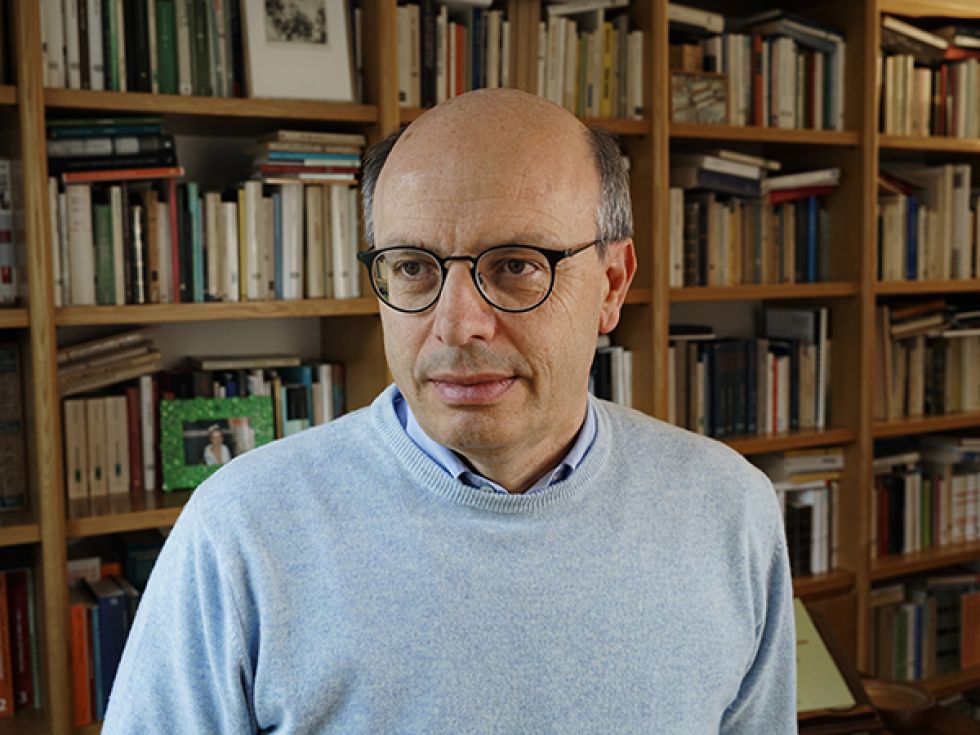 Venerdì 25 novembre, ore 18.15Berna, Lerchenweg 36, aula F -121